Memorandum vir die volgende aktiwiteite:Eenheid 4.1: wat is Nasionalisme?Aktiwiteit 1 (bl. 125)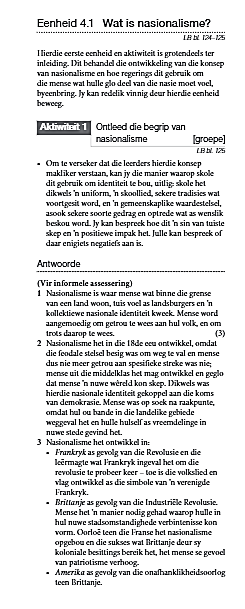 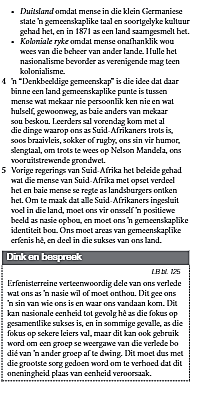 Eenheid 4.2: Nasionalisme in Suid-Afrika?Aktiwiteit 1 (bl. 129)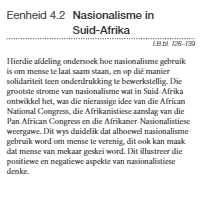 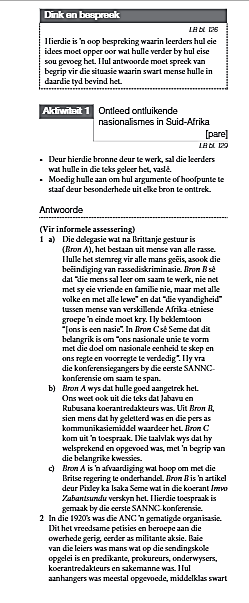 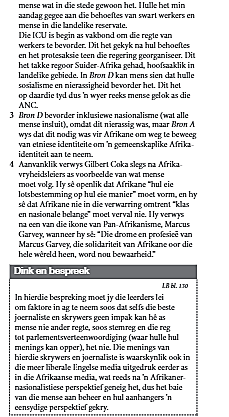 Aktiwiteit 2 (bl. 133)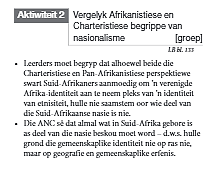 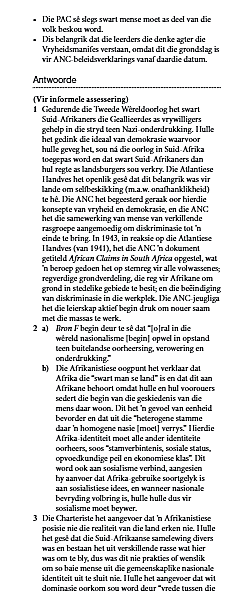 Aktiwiteit 3 (bl.139)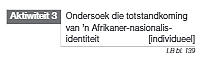 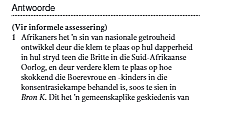 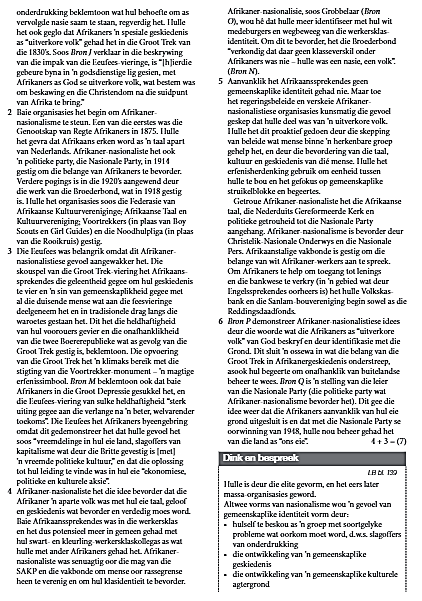 Eenheid 4.3: Die Midde-OosteAktiwiteit 1 (bl. 143)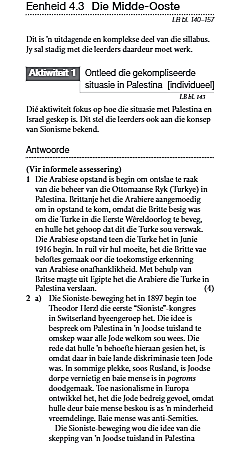 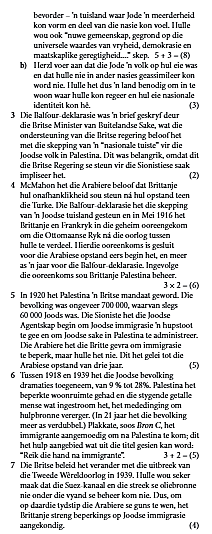 Aktiwiteit 2 (bl. 148)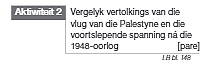 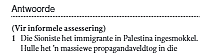 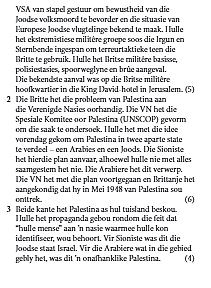 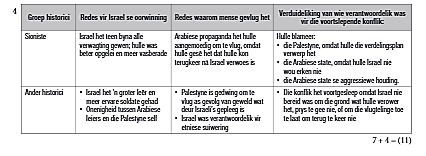 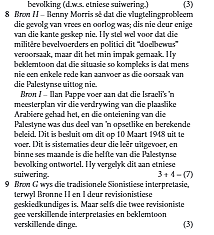 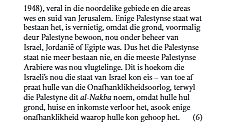 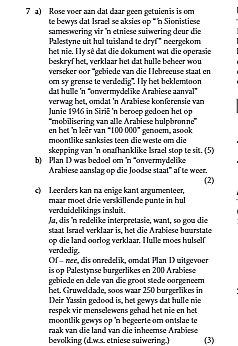 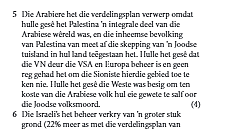 Aktiwiteit 3 (bl. 153)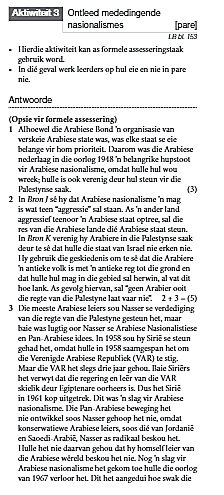 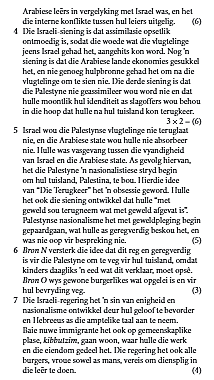 Aktiwiteit 4 (bl. 157)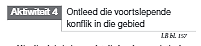 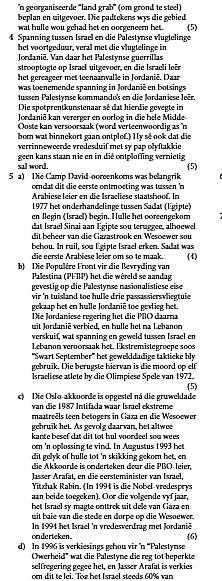 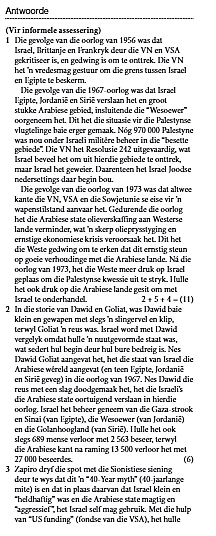 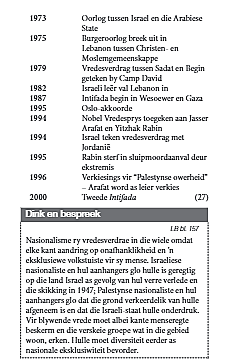 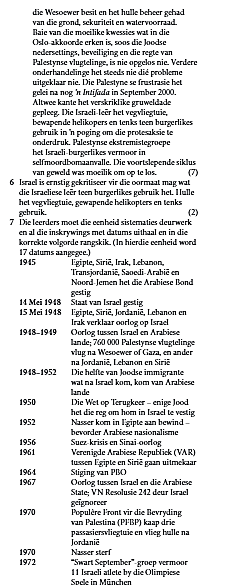 Eenheid 4.4: Van Goudkus na Ghana	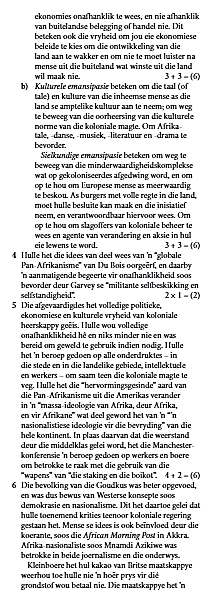 Aktiwiteit 1 (bl. 162)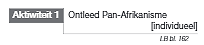 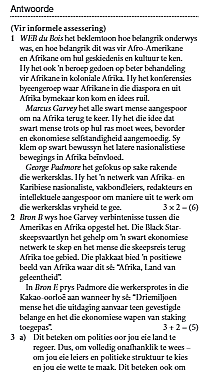 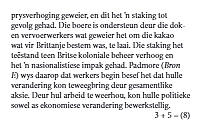 Aktiwiteit 2 (bl. 165)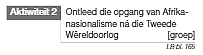 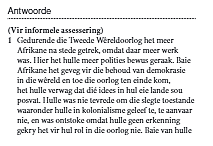 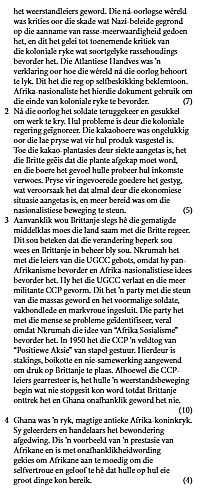 Aktiwiteit 3 (bl. 167)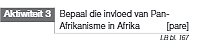 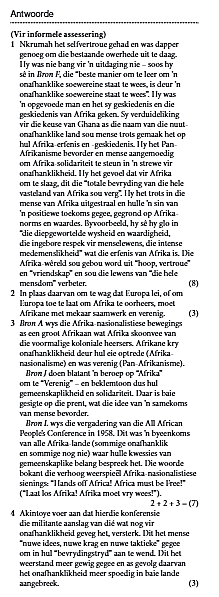 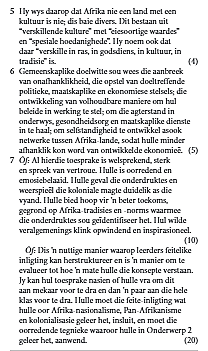 Eenheid 4.5: Die positiewe en negatiewe kenmerke van NasionalismeAktiwiteit 1 (bl. 173)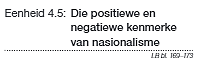 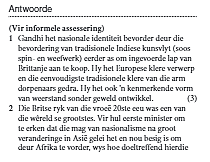 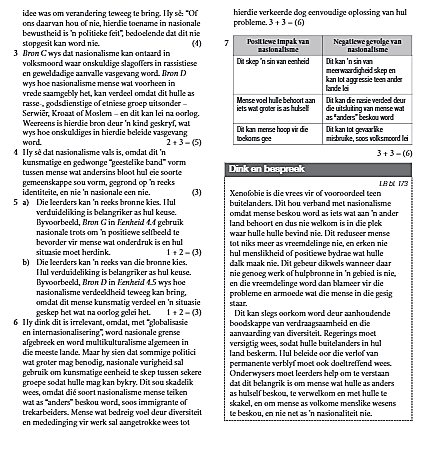 